Ancient Order of Hibernians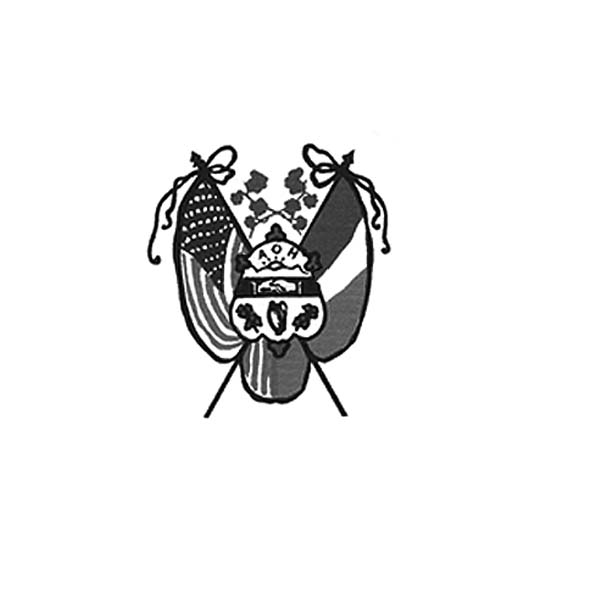 of Hampden Hampshire CountiesPO Box 6535   Holyoke, MA  01041-6535Next meeting – AOH – Monday, September 12, 7 p.m. at The Wherehouse?LAOH – Monday, September 12,  6 p.m. at The Wherehouse?​  In ainm an Athar agus an Mhic agus an Spiorad Naoimh, Amen.   The Hoe-Down Lives on! -thanks to so many dedicated members from the AOH/LAOH who donated time and prizes to make the Traditional Picnic a success. Close to 155 people attended the Picnic.  We hope to list as best we can those who donated at the next newsletter-we will try our best not to omit someone. The Picnic brought a lot of goodwill to the community as the event was affordable;  it is the hope of the committee to continue next year with the same format as we honor our young scholars and the legacy of Maurice A. Donahue.  Hope you didn’t miss coverage of the picnic on Channel 22 where Sy Becker called us “The Eternal Hibernians”.   Nominations are open for election of officers at the September and October meetings with the election in November:  Offices include - President, Vice President, Treasurer , Financial Secretary, Recording Secretary, and Sargeant at Arms.    After a 2 year hiatus, Hibernians can plan to prepare and serve at Kates Kitchen on the  following dates: October 9, Nov 20 and Dec 18. For more info call Fran Hennessey  at        413-785-5687.  The club hosted a booth at the Ireland Forever Festival at the Three County Fair in June. It was a great display where applications were distributed and the club’s mission shared. Thanks to Peter Hogan, Barb Twohig, Joe O’Connor, Charlie O’Connell, and Jimmy Sheehan for volunteering at this membership drive.   Earlier this summer the club sponsored a hole at the Salem AOH golf classic where a trophy for the highest score was presented in memory of Paul Hogan.Steven Suprenant is collecting pop, beer and hard seltzer can tabs for the Shriners Hospital. If you have any, please bring them to the September 12 meeting.    The Healy’s Irish Radio program has changed stations and are now broadcasting at Kool Radio WACM 100.1 FM 1270 AM on Saturdays from 11 am to 1 pm. You can also listen to their program at your leisure on the internet at www.healysirishprogram.com. Have you paid your 2022 year AOH dues? The cost is still $30. Forty-seven of 82 membes are paid up to date. You can mail payment to AOH c/o Peter Hogan at 22 County Road, Holyoke, MA  01040.  If you have problems making a payment also contact Peter at 413-330-6635 .  Suspension notices will be going out after September's meeting for members not up to date. Please contact Peter Hogan if you are not sure you're up to date, either at the number above,  or email him at  pjhogan71@gmail.com.LAOH News   The LAOH will host its annual par 3 golf tournament on Saturday, September 24, at the Holyoke Country Club. Tee time is 12:00 noon. The price is $50.00 and includes 9 holes of golf, cart, meal and prizes. For reservations and further details contact Mary K. O’Connor at 627-7149, Joe O’Connor at 627-7148 or email mkoc1980@aol.com.  You can also sign up at the Hibernian meeting on Sept. 12.Thanks to Mary O’Connor for all her hard work on this fundraiser, and also to Marty Fullwood.  Please come out and support the LAOH.   Our LAOH sister Eileen Lynskey, recently passed away. Please remember her in your prayers.The LAOH will have open nominations for offices include the following: President, Vice-President, Recording Secretary, Financial Secretary, Treasurer, Mistress-At-Arms, and Sentinel.  If you are interested in buying a long-sleeved green t-shirt with the LAOH logo, they will be available at the meetings which will resume in September.If you haven't yet taken part in the annual LAOH quilt project, consider trying this year. Each time a new design is created, more members decide to give it a try, and most seem to find it fulfilling. You will have a lot of support. The embroidery pieces should be available shortly, if all goes well. Thank you to everyone for all your enthusiastic response. It has been a form of support for the scholarships, and other charitable donations for over twenty years.If you are unsure of the status of your $25.00 annual dues, you may contact Paula Paoli at paulaakpaoli@gmail.com, or Pat Murphy at 413-532-3121. You can mail your dues to Pat at :
Patricia Murphy, 9 Magnolia Avenue, Holyoke, MA  01040.If you are receiving a printed copy of the newsletter and want it sent by email instead, please contact Paula Paoli at the email above, or 413-210-6031 to make the change. We appreciate those who have changed to email to save our division the cost of printing and postage.Upcoming Events: Kate’s Kitchen -  We are glad to be back and finally have a schedule to serve meals at Kate’s. This fall the dates are October 9, November 20 and December 18.ICC NewsThe Trinity Pub   The Trinity Pub at the Irish Cultural Center is open 5 days a week; Wednesday through Saturday 4 p.m. to 10 p.m. and on Sunday, 1 p.m. to 6 p.m. Remember the AOH in Your Will    Please consider the Order when writing or rewriting your will, and add a paragraph with the lines of   “I leave to the Ancient Order of Hibernians in America (X percent of my estate or a specific dollar amount) for its charitable works.”   In continued memory of Doc Dean and our commitment to Kate’s Kitchen.  Providence Ministries is in need of canned goods. Please bring a can or two to the meeting on Monday night.In ainm an Athar agus an Mhic agus an Spiorad Naoimh, Amen.